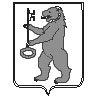 БАЛАХТОНСКИЙ СЕЛЬСКИЙ СОВЕТ ДЕПУТАТОВКОЗУЛЬСКОГО РАЙОНАКРАСНОЯРСКОГО КРАЯРЕШЕНИЕ 19.04.2023                             с. Балахтон                                                № 22-142рО внесении изменений в УставБалахтонского сельсовета Козульского района Красноярского краяВ целях приведения Устава Балахтонского сельсовета в соответствие с Федеральным законом от 06.02.2023 № 12-ФЗ «О внесении изменений в Федеральный закон «Об общих принципах организации публичной власти в субъектах Российской Федерации» и отдельные законодательные акты Российской Федерации», руководствуясь статьями 59,60 Устава Балахтонского сельсовета, Балахтонский сельский Совет депутатов РЕШИЛ: 1. Внести в Устав Балахтонского сельсовета следующие изменения:1.1. В статье 1:- в пункте 1 слова «а также правовым актом, принятом на местном референдуме» заменить на «а также правовым актам, принятым на местном референдуме».1.2. В статье 8:- в пункте 1 слово «наделяются» заменить словом «обладают»;1.3. В статье 9:- слово «законом» заменить словом «Законом»;1.4. В статье 13.1:- в пункте 1 слова «федеральным законодательством» заменить словами «Федеральным законом от 06.10.2003 № 131-ФЗ «Об общих принципах организации местного самоуправления в Российской Федерации»;1.5. В статье 14:- в подпункте 2 пункта 1 слово «решения» заменить словами «правовые акты»;1.6. В статье 21: - слова «установленной численности» заменить словами «общего числа избранных»;1.7. В статье 25:- в пункте 5 слово «администрации» исключить;1.8. Статью 28:- дополнить пунктом 1.3 следующего содержания: «1.3. Полномочия депутата Совета депутатов прекращаются досрочно решением Совета депутатов в случае отсутствия депутата без уважительных причин на всех заседаниях Совета депутатов в течение шести месяцев подряд.».1.9. В статье 31.1:- в пункте 2 слово «вид» заменить словами «В соответствии с частью 9 статьи 1 Федерального закона от 31.07.2020 № 248-ФЗ «О государственном контроле (надзоре) и муниципальном контроле в Российской Федерации» вид»;- в подпункте 4 пункта 2 слово «поселений» заменить словом «поселения»;1.10. В статье 34:- в пункте 3 слово «итоги» заменить словами «итоги муниципальных»;1.11. В статье 35.1:- в пункте 4 слово «активным» исключить;1.12. В статье 37.2:- абзац первый пункта 2 изложить в следующей редакции:«2. Староста назначается Советом депутатов по представлению схода граждан сельского населенного пункта. Староста назначается из числа граждан Российской Федерации, проживающих на территории данного сельского населенного пункта и обладающих активным избирательным правом, либо граждан Российской Федерации, достигших на день представления сходом граждан 18 лет и имеющих в собственности жилое помещение, расположенное на территории данного сельского населенного пункта.»; - абзац первый пункта 3 исключить;- подпункт 1 пункта 3 изложить в следующей редакции:«1) замещающее государственную должность, должность государственной гражданской службы, муниципальную должность, за исключением муниципальной должности депутата представительного органа муниципального образования, осуществляющего свои полномочия на непостоянной основе, или должность муниципальной службы;»; - в пункте 7 слово «закона» заменить словами «закона от 06.10.2003»;1.13. В статье 46:- слова «(либо части его территории)» заменить словами «(либо части его территории), входящего в состав поселения»);1.14. В статье 53:- подпункт 1.7 пункта 1 изложить в следующей редакции:«1.7) пенсионное обеспечение за выслугу лет;»;1.15. В статье 55:- наименование статьи изложить в следующей редакции:«Статья 55. Гарантии осуществления полномочий лицом, замещающим муниципальную должность на непостоянной основе»;- пункт 1 дополнить пунктом 7 следующего содержания:«7) дополнительное профессиональное образование с сохранением на этот период замещаемой должности»;1.16. В статье 56:- в абзаце втором слова «действующим законодательством» заменить словами «Федеральным законом от 06.10.2003 № 131-ФЗ «Об общих принципах организации местного самоуправления в Российской Федерации»1.17. В статье 59:- слово «депутатов» заменить словами «депутатов, органы территориального общественного самоуправления, прокурор Козульского района».2. Контроль за исполнением Решения возложить на главу Балахтонского сельсовета.3. Настоящее Решение вступает в силу со дня, следующего за днём официального опубликования в местном периодическом издании «Балахтонские вести». Глава Балахтонского сельсовета обязан опубликовать (обнародовать) зарегистрированное настоящее Решение в течение семи дней со дня поступления из Управления Министерства юстиции Российской Федерации по Красноярскому краю уведомления о включении сведений о настоящем решении в государственный реестр уставов муниципальных образований Красноярского края.Председатель Балахтонского сельского Совета                                                          Е.А. ГардтГлава Балахтонского сельсовета                                                                 В.А. Мецгер